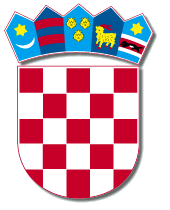 REPUBLIKA HRVATSKAPRIMORSKO-GORANSKA ŽUPANIJA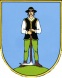          GRAD DELNICEGRA GRADONAČELNIKKLASA: 334-01/19-01/02URBROJ: 2112-01-30-20-3-19-6Delnice, 13. lipnja 2019.Na temelju čl. 18. st. 3. Zakona o javnoj nabavi (Narodne novine br. 90/11, 83/13, 143/13, 13/14), članka 48. Zakona o lokalnoj i područnoj (regionalnoj) samoupravi ("Narodne novine" br. 33/01, 60/01, 129/05, 109/07, 125/08, 36/09, 150/11, 144/12, 18/13-pročišćeni tekst) i članka 60. Statuta Grada Delnica ("Službene novine" br. 28/09, 41/09, 11/13 i 20/13-pročišćeni tekst), te članka 5. Pravilnika o provedbi postupka jednostavne nabave, Gradonačelnik Grada Delnica donosi:ODLUKU o pripremi i provedbi postupka jednostavne nabaveza nabavu urbane opreme za odmorišta na području Grada DelnicaČlanak 1.1.   NARUČITELJ: Naziv: Grad DelniceAdresa: Trg 138. brigade HV 4, DelniceOIB: 03944325629  Odgovorna osoba javnog naručitelja: Gradonačelnik Ivica Knežević, dipl.iur.2.  PREDMET NABAVE: nabava urbane opreme za odmorišta na području Grada Delnica (Delnički potok, Delnički slap, ugibališta prema Brodu na Kupi, Jez, Pritiske, Park kralja Tomislava, Interpretacijski centar Crni Lug, Vodenjak)3.  PROCIJENJENA VRIJEDNOST NABAVE: do 69.900,00 kn (bez PDV-a)4.  ODABRANI POSTUPAK NABAVE: postupak jednostavne nabave br. 19-54Članak 2.Ovlašteni predstavnici naručitelja u postupku nabave su:Patricia Pleše Medić, samostalni upravni referent za javnu nabavu i financijeLidija Ružić, samostalni upravni referent za komunalno gospodarstvo, zaštitu okoliša i prometGoranka Kajfeš,  samostalni upravni ref. za upravljanje imovinom, zadužena za postupak pripreme tj. izradu dokumentacije za nadmetanje.Za postupak izvršenja ugovora zadužena je Gordana Piskač, pročelnica.Članak 3.	Dokumentacija će biti dostavljena na 3 adrese potencijalnih ponuditelja i objavljena na stranicama Grada.Članak 4.	Ova Odluka stupa na snagu danom donošenja.                                                                       		     Gradonačelnik                                                                                                    Ivica  Knežević, dipl.iur.